Assessment ProfileBuckminster Primary SchoolName ………………………………………………………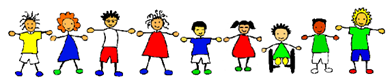 KS1 – Creative Thinkers                                                            Key vocabulary to progressively develop: imagination, experiment, making connections, risk, patience, solution, original, alternativeInitial when evidenced (staff / pupils)aI like to give ideas to my teacher or group.bI make connections through play and experimentation.cI explore and experiment with resources and materials.dI ask questions about how and why things work or seek my own ideas by taking things apart if allowed.eI understand that trying new things might involve taking a risk. fI sometimes think of more than one way to do my task or solve a problem.gI like to make things from my own ideas.hI can be patient when I don’t easily have an answer to a problem.iI sometimes think in different or amusing ways.jI investigate objects and materials using my senses.KS1 – Effective Participators                                                 Key vocabulary to progressively develop: listen, communicate, opinion, encouragement, fairness, contributions, agreement, similarities and differences, responsible citizen, constructive criticism. Initial when evidenced (staff / pupils)aI know the skills I need to be an effective listener.bI respond well when speaking and listening to others.cI think of questions and ask them to my peers and adults.dI speak well within small discussion groups.eI can show my ideas through pictures or by writing. fI can give my opinions/ share my ideas and can give some reasons for holding them. gI give encouragement to my friends. hI am aware of other people’s feelings and try not to upset them. iI know when I am being fair and try to make the right choices between right and wrong. KS1 -  Independent Enquirers                                                                       Key vocabulary to progressively develop: plan, survey, classify, compare and contrast, conclusions, follow a brief, cause and effect, data collection, filter information, reasoned judgements, clarifyKS1 -  Independent Enquirers                                                                       Key vocabulary to progressively develop: plan, survey, classify, compare and contrast, conclusions, follow a brief, cause and effect, data collection, filter information, reasoned judgements, clarifyInitial when evidenced (staff / pupils)aWhen working with my group I offer ideas.When working with my group I offer ideas.bI make up my own questions to ask.I make up my own questions to ask.cI come up with ideas and test them out.I come up with ideas and test them out.dWith help, I make links with what I have learnt before.With help, I make links with what I have learnt before.eI know when a plan might be helpful and can follow one.I know when a plan might be helpful and can follow one.fI can collect information through surveys or other means.I can collect information through surveys or other means.gI can use survey information to help me wonder why the results might be this way.I can use survey information to help me wonder why the results might be this way.hI can keep working hard until I have completed a task.I can keep working hard until I have completed a task.iI ask relevant questions about how and why things work.I ask relevant questions about how and why things work.jI can sort, organise and classify familiar and less familiar objects by comparing them. I can sort, organise and classify familiar and less familiar objects by comparing them. KS1 – Reflective Learners                                                                                       Key vocabulary to progressively develop: choose, select, reason, recount, reflect, initiative, strengths weaknesses, alternatives, eventualities, impact, ethical                                                               Initial when evidenced (staff / pupils)aaI can decide how to do my work with friends and adults.bbWith my friends, I decide which resources I need and get them for myself.ccI can say which bits of work I find easy or difficult.ddI can describe some of the different ways in which we learn.eeI can say which things I did that worked well in a task and what I might do differently next time.ffI sometimes see links to different experiences.ggI understand that I need to be positive to perform well. hhI know it is important to make the right choices in my work and in school.KS1 – Self Managers                                                                                            Key vocabulary to progressively develop: learning behaviours, distraction, motivation, perseverance, time scalesInitial when evidenced (staff / pupils)aI can say what I enjoyed about a task.bI work very well on the tasks I enjoy.cI know some good learning behaviours and can clearly show them.dI know what might have put me off my learning and can think of ways to stop this happening.eI know what my targets are.fI know that some bits of learning might be difficult and can ask for help when needed.gI carry out tasks set and try not to waste time.hI know what resources to choose to help me complete my work.iWith the help of adults, I organise the things I need to take home and bring back to school.KS1 – Team Workers                                                                 Key vocabulary to progressively develop: taking turns, leader, sharing, choices, communicate, positive contribution, collaboration, persuade, empathy, self- motivation, mediator                                                                                        Initial when evidenced (staff / pupils)aI contribute verbally in a group.bI tell other people when they have done well.cI know and can say what you need to do to be an effective listener.dI help others join in and show or tell them what they need to do.eI work well in group activities.fI know that sometimes I have to work on my own and sometimes in a group.gI can share.hI know what a leader is.iI sometimes act as a leader.jI know that the choices I make will have an impact on others.